The Diving Medical Advisory Committee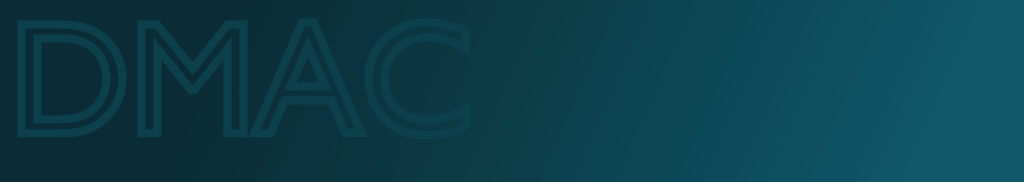 DMAC, Third Floor, 5 Lower Belgrave Street, London SW1W 0NR, UK                        www.dmac-diving.orgTel: +44 (0) 20 7824 5520  ·   Fax: +44 (0) 20 7824 5521                                                  info@dmac-diving.orgAide Mémoire for Recording andTransmission of Medical Data to ShoreDMAC 01 – 1984C     O     N     F     I     D     E     N     T     I     A     LThis form has been designed in three parts to make it easier to use.Part 1 is  an  aide mémoire to  obtain essential information for  transmission ashore in  event of  a  medical emergency. This information will enable the onshore doctor to advise on immediate management of the casualty.Part 2 collects more detailed information to provide a permanent record of the incident and to assist in accident analysis.  Obviously in urgent cases there must be no delay in contacting medical assistance with the information in Part 1. Part 2 should be completed later.The onshore doctor will frequently ask for some further examination to be carried out.Part 3 provides a form for recording this information.It is recognised that it will not be necessary to complete the form fully in most cases, and where a question (or section) is not applicable, ‘N/A’ should be entered.  If you are uncertain of the meaning of a question, do not attempt to answer it, but ring the question number.The views expressed in any guidance given are of a general nature and are volunteered without recourse or responsibility upon the part of the Diving Medical AdvisoryCommittee,  its  members  or  officers.    Any  person  who  considers  that  such  opinions  are  relevant  to  his  circumstances  should  immediately  consult  his  own  advisers.Page 2                                                                                                                      1984                                                                                                                DMAC 01Part 1Essential Information For Transmission AshoreIn Event Of An EmergencyPart 1 – Section AGENERAL INFORMATION1           Patient surname:.................................................................  Christian name:......................................................................................2           Company:...................................................................................................................................................................................................3           Worksite:...................................................................................................................................................................................................4           Date of incident:.................................................................  Time: ........................................................................................................5           Type of incident:.......................................................................................................................................................................................6	Is the general condition of the patient: GoodFairCriticalDMAC 01                                                                                                                1984                                                                                                                      Page 3Part 1 – Section BINFORMATION ABOUT THE DIVE RELATED TO THE INCIDENT(If the illness is not related to diving, skip to Section E)15         Type of work performed: ....................................................................................................................................................................................................................................................................................................................................................................................................................................................................................................................................................................................................................................................................................................................................................................................................................................16         Adverse conditions, if any (e.g. sea state, tidal stream, temperature, fouling, disorderly ascent, hard work, etc.):...............................................................................................................................................................................................................................................................................................................................................................................................................................................................................................................................................................................................................................................................17	Did the incident begin:     in the water                                                      in the deck chamber in the bell                                                         other?Specify? .............................................................18         At the onset of symptoms, was the patient:descending                                                        ascendingon the bottom                                                  on the surfacePart 1 – Section C COMPRESSION/DECOMPRESSION INCIDENT (If the illness is not related to diving, skip to Section E)24         In other circumstances:                                                                                                         YES              NOSpecify:.......................................................................................................................................................................................................................................................................................................................................................................................................................................................................................................................................................................................................................................................................................................................................................................................................................................................................25         Onset of first symptom at:depth:      .........................metres               time:        ......................hours        .................. minutesState location: ...........................................................................................................................................................................................28         Pain in muscles:                                                                                                                     YES              NOState location: ...........................................................................................................................................................................................29         Pins and needles:                                                                                                                   YES              NOState location: ...........................................................................................................................................................................................30	Patches of numbness or tingling, or altered sensation:                                                              YES              NO State location: ...........................................................................................................................................................................................31         Muscle weakness or paralysis:                                                                                                YES              NOState location: ..........................................................................................................................................................................................................................................................................................................................................................................................................................................................................................................................................................................................................................................................................................................................................................................................................................................................Part 1 – Section DPREVIOUS DIVE(If ended less than 24 hours before the accident)56         If saturation, back to storage depth from last working dive:Date:       .................. / ..................               time:        ......................hours        .................. minutesPart 1 – Section EACCIDENT OR ILLNESS NOT RELATED TO DECOMPRESSION57         Nature of Accident or Illness: .............................................................................................................................................................................................................................................................................................................................................................................................................................................................................................................................................................................................................................................................................................................................................................................................................................58         Does he have difficulty or pain with breathing?                                                                        YES              NO59         Is he bleeding?                                                                                                                       YES              NO60         If yes, is bleeding controlled?                                                                                                  YES              NO61         State of consciousness:Fully alert and orientatedDrowsyConfusedUnconscious but responds to stimuliUnconscious and unresponsive62         Details symptoms:...................................................................................................................................................................................................................................................................................................................................................................................................................................................................................................................................................................................................................................................................................................................................................................................................................................................63         Treatment given: .....................................................................................................................................................................................................................................................................................................................................................................................................................................................................................................................................................................................................................................................................................................................................................................................................................................................Part 2Additional Information for Record PurposesNB  Do not delay transmission of Part 1 in order to complete this part of the formPart 2 – Section AGENERAL INFORMATION1           Name of patient: ......................................................................................................................................................................................2           Date of birth: ............................................................................................................................................................................................3           Date of last medical examination: ........................................................................................................................................................4           Where medical records are held:..............................................................................................................................................................................................................................................................................................................................................................................5           Details of previous decompression sickness:....................................................................................................................................................................................................................................................................................................................................................................................................................................................................................................................................................................................................................................................................................................................................................................................................6           Any significant past or recent medical history:.................................................................................................................................................................................................................................................................................................................................................................................................................................................................................................................................................................................................................................................................................................................................................................................................7           Name of diving supervisor: ....................................................................................................................................................................8           Name of medical attendant:...................................................................................................................................................................9           Time of transmission of Part 1:............................................. GMT Date .........................................................................................10         Addressee:......................................................................................................................................................................................................................................................................................................................................................................................................................11         Copied to:.......................................................................................................................................................................................................................................................................................................................................................................................................................12         Telex confirmation sent at:.................................................... GMT Date .........................................................................................13         Time message acknowledged: ............................................... GMT Date .........................................................................................14	Reason for contacting shore doctor: Assistance required urgentlyAssistance required as soon as possible Assistance required when practicable Assistance required when patient gets ashore For information onlyPart 2 – Section BBrief statement of the problem:  .................................................................................................................................................................................................................................................................................................................................................................................................................................................................................................................................................................................................................................................................................................................................................................................................................................................................................................................................................................................................................................................................................................................................................................................................................................................................................................................................................................................................................................................................................................................................................................................................................................................................................................................................................................................................................................................................................................................................................................................................................................................................................Part 2 – Section CSummary of advice/instructions received from ashore:  ....................................................................................................................................................................................................................................................................................................................................................................................................................................................................................................................................................................................................................................................................................................................................................................................................................................................................................................................................................................................................................................................................................................................................................................................................................................................................................................................................................................................................................................................................................................................................................................................................................................................................................................................................................................................................................................................................................................................................................................................................................................................................Part 2 – Section DDetails of treatment given (including therapeutic tables by number as well as depth, duration and gases, and all supplementary therapy).  State also times of implementation:  ........................................................................................................................................................................................................................................................................................................................................................................................................................................................................................................................................................................................................................................................................................................................................................................................................................................................................................................................................................................................................................................................................................................................................................................................................................................................................................................................................................................................................................................................................................................................................................................................................................................................................................................................................................................................................................................................................................................................................................................................................................................................Part 2 – Section ERecord of progress. Summary of history of the condition, times of significant changes:  .............................................................................................................................................................................................................................................................................................................................................................................................................................................................................................................................................................................................................................................................................................................................................................................................................................................................................................................................................................................................................................................................................................................................................................................................................................................................................................................................................................................................................................................................................................................................................................................................................................................................................................................................................................................................................................................................................................................................................................................Part 2 – Section FFinal outcome (e.g. fully recovered, transferred ashore under pressure, etc.):  ...............................................................................................................................................................................................................................................................................................................................................................................................................................................................................................................................................................................................................................................................................................................................................................................................................................................................................................................................................................................................................................................................................................................................................................................................................................................................................................................................................................................................................................................................................................................................................................................................................................................................................................................................................................................................................................................................................................................................................................................................Part 3Record of Medical ExaminationAll or part of this examination may be carried out at the request of the onshore doctor.  Results should be recorded in theappropriate section and the questions which are not relevant to the particular incident left blank.Part 3 – Section AEXAMINATION/GENERAL1           Is the patient in pain?                                                                                                             YES              NOIf ‘yes’, specify site, intensity and any factors which exacerbate or relieve it: ..........................................................................................................................................................................................................................................................................................................................................................................................................................................................................................................................................................................................................................................................................................................................................2           Has he any major injury?                                                                                                        YES              NOIf ‘yes’, name the site and describe briefly.  If there is bleeding give an estimate of blood loss: ...........................................................................................................................................................................................................................................................................................................................................................................................................................................................................................................................................................................................................................................................................................................3           What is his temperature?                                                                                                             ..........................°C4           Has he any skin rashes?                                                                                                         YES              NOIf ‘yes’, describe appearance and site: ................................................................................................................................................................................................................................................................................................................................................................................................................................................................................................................................................................................................................................................................................................................................................................................................................Part 3 – Section BCARDIORESPIRATORY SYSTEMS5           Is his colour:       NormalPaleCyanosed (blue)6           Is he sweating?                                                                                                                      YES              NO8           Does he have difficulty with breathing?                                                                                   YES              NO9           Does he have pain on breathing?                                                                                            YES              NOIf ‘yes’, describe: .....................................................................................................................................................................................................................................................................................................................................................................................................................................................................................................................................................................................................................................................................................................................................................................................................................................................Part 3 – Section CABDOMEN16         Does the patient have abdominal pain?                                                                                   YES              NOIf ‘yes’, specify site by writing 16 on chart, and character: ...........................................................................................................................................................................................................................................................................................................................................................................................................................................................................................................................................................................................................................................................................................................................................................................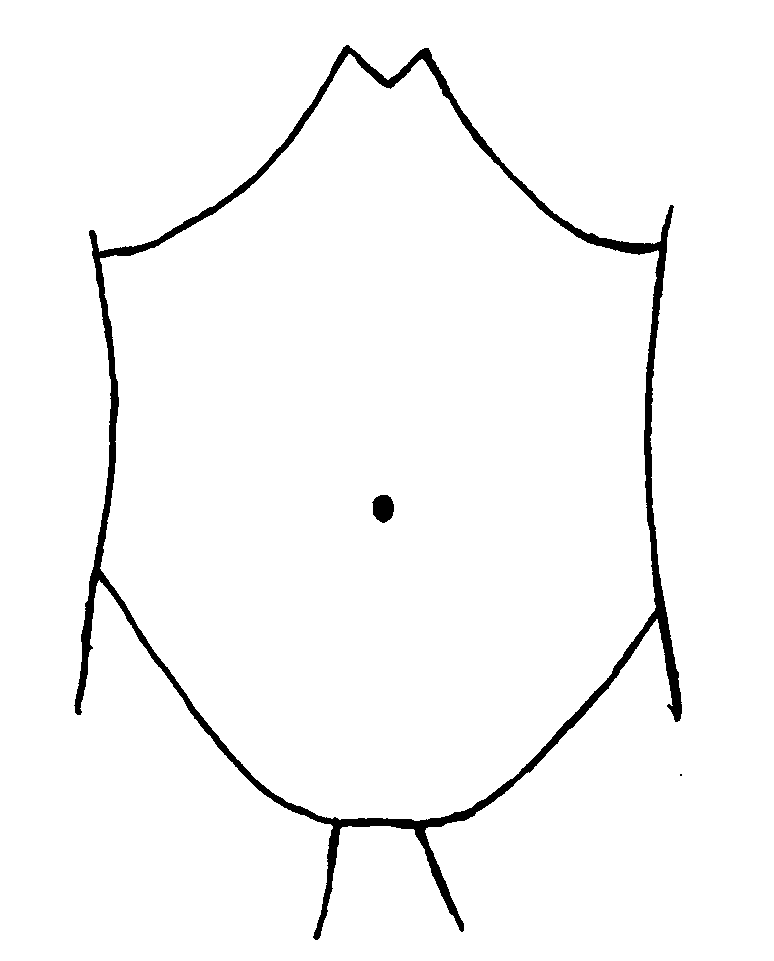 a) When did the patient last vomit?........................................................................................................................................... GMTb) If he is still vomiting, specify frequency and character: .......................................................................................................................................................................................................................................................................................................................................................................................................................................................................................................................................................................................................................................................................................................................................................................................................................................................................................................................................................................................................................................................................................................................................................................................................................25         Can you hear bowel sounds?                                                                                                  YES              NOPart 3 – Section DNERVOUS SYSTEM26         Has he any visual disturbance?                                                                                                YES              NOIf ‘yes’, specify: ........................................................................................................................................................................................................................................................................................................................................................................................................................................................................................................................................................................................................................................................................................................................................................................................................................................................Fully alert and orientatedConfusedDrowsyUnconscious but responds to stimuliUnconscious and unresponsive29         Are pupils equal and normal in response to light?                                                                    YES              NOIf ‘no’, amplify: ....................................................................................................................................................................................................................................................................................................................................................................................................................................................................................................................................................................................................................................30         Is the corneal (blink) reflex normal?                                                                                        YES              NO31         Does the patient have vertigo (dizziness)?                                                                               YES              NO32         Does the patient have nystagmus (eye flickering)?                                                                    YES              NO33         Is hearing equal and normal in both ears?                                                                                YES              NOIf ‘no’, specify: .........................................................................................................................................................................................................................................................................................................................................................................................................................................................................................................................................................................................................................................................................................................................................................................................................................................................34         Are the remainder of the cranial nerves normal?Facial movements        YES              NO         Soft              palate movementYES              NOShrugging            of shouldersYES              NO35         Can the patient voluntarily move his:If ‘yes’, specify: ........................................................................................................................................................................................................................................................................................................................................................................................................................................................................................................................................................................................................................................................................................................................................................................................................................................................37         Are reflexes (tendon jerks)                    Normal       Increased        Absent              ?Triceps:                           R.L. Biceps:                            R.L. Knee                               R.L. Ankle:                             R.L.38         Is the plantar response:                                     ↑ R.                                  ↑ L.OR                  ↓ R.                                  ↓ L. or not clear                     R.                                      L.39         Does he have ‘pins and needles’?                                                                                            YES              NOIf ‘yes’, specify: ..............................................................................................................................................................................................................................................................................................................................................................................................................40         Is there a normal sensory response to pinprick?                                                                      YES              NOIf ‘no’, specify: ...............................................................................................................................................................................................................................................................................................................................................................................................................Part 3 – Section EANY OTHER RELEVANT FINDINGS NOT LISTED ABOVE...................................................................................................................................................................................................................................................................................................................................................................................................................................................................................................................................................................................................................................................................................................................................................................................................................................................................................................................................................................................................................................................................................................................................................................................................................................................................................................................................................................................................................................................................................................................................................................................................................................................................7Method:ScubaBell bounceBell bounceSurface suppliedSaturationSaturationWet bell8Air mixture:AirNitroxNitroxHelioxTrimixTrimix9Job:DiverOtherOtherBellmanSpecify ............................................................................Specify ............................................................................10Working depth:Working depth:..................metres..................metres11Bell depth:Bell depth:..................metres..................metres12Storage depth (where relevant):Storage depth (where relevant):..................metres..................metres13Time spent at working depth:Time spent at working depth:................ minutes................ minutes14         Decompression table selected: .............................................................................................................................................................14         Decompression table selected: .............................................................................................................................................................14         Decompression table selected: .............................................................................................................................................................14         Decompression table selected: .............................................................................................................................................................14         Decompression table selected: .............................................................................................................................................................Depth selected: Bottom time selected:Surface interval selected (repetitive dives):Depth selected: Bottom time selected:Surface interval selected (repetitive dives):Depth selected: Bottom time selected:Surface interval selected (repetitive dives):.................... hours..................metres..................metres................ minutes19Incident during or immediately following compression:Incident during or immediately following compression:Incident during or immediately following compression:YESNO20Incident during normal decompression:Incident during normal decompression:Incident during normal decompression:YESNO21Incident after surfacing following normal decompression:Incident after surfacing following normal decompression:Incident after surfacing following normal decompression:YESNOEnd of decompression at:End of decompression at:End of decompression at:.................... hours................ minutes22Incident following excursion from saturation:Incident following excursion from saturation:Incident following excursion from saturation:YESNOTime of outset after decompression:Time of outset after decompression:Time of outset after decompression:.................... hours................ minutes23Incident following blow-up/drop in pressureIncident following blow-up/drop in pressureIncident following blow-up/drop in pressureYESNOFrom:From:depth:.........................metrestime:......................hours.................. minutes.................. minutesTo:To:depth:.........................metrestime:......................hours.................. minutes.................. minutes26Niggles:YESNO27Pain in joints:YESNO32Difficulty in urinating:YESNO33Pain in the lumbar region, around waist, or in the abdomen:YESNO34Standing upright difficult or impossible:YESNO35Nausea:YESNO36Vomiting:YESNO37Vertigo, loss of balance:YESNO38Deafness, hearing problems:YESNO39Speech problems:YESNO40Visual problems:YESNO41Drowsiness, confusion:YESNOSpecify:........................................................................................................................................................................................................Specify:........................................................................................................................................................................................................Specify:........................................................................................................................................................................................................Specify:........................................................................................................................................................................................................Specify:........................................................................................................................................................................................................Specify:........................................................................................................................................................................................................42Loss of consciousness:YESNO43Paleness, anxiety, sweating, collapse:YESNOSpecify:........................................................................................................................................................................................................Specify:........................................................................................................................................................................................................Specify:........................................................................................................................................................................................................Specify:........................................................................................................................................................................................................Specify:........................................................................................................................................................................................................Specify:........................................................................................................................................................................................................44Cyanosis, blue skin:YESNO45Breathlessness, painful breathing, chokes:YESNOSpecify:........................................................................................................................................................................................................Specify:........................................................................................................................................................................................................Specify:........................................................................................................................................................................................................Specify:........................................................................................................................................................................................................Specify:........................................................................................................................................................................................................Specify:........................................................................................................................................................................................................46Blood-stained froth in airways:YESNO47Respiratory distress worsening with decompression:YESNO42Others (specify below):YESNO49Method:ScubaBell bounceSurface suppliedSaturationWet bellExcursion from saturation50Air mixture:AirNitroxHelioxTrimix51Depth:..................metres52Bottom time(where relevant):............... minutes53         Table selected: ..........................................................................................................................................................................................53         Table selected: ..........................................................................................................................................................................................53         Table selected: ..........................................................................................................................................................................................53         Table selected: ..........................................................................................................................................................................................53         Table selected: ..........................................................................................................................................................................................53         Table selected: ..........................................................................................................................................................................................Depth selected:Depth selected:..................metresTime selected:Time selected:..................metres54Normal decompression:Normal decompression:YESNO55End of decompression:End of decompression:Date:       .................. / ..................               time:        ......................hours        .................. minutesDate:       .................. / ..................               time:        ......................hours        .................. minutesDate:       .................. / ..................               time:        ......................hours        .................. minutesDate:       .................. / ..................               time:        ......................hours        .................. minutesDate:       .................. / ..................               time:        ......................hours        .................. minutesDate:       .................. / ..................               time:        ......................hours        .................. minutes7What is his:(i)pulse................. per minute(ii)blood pressure.............................Syst............................ Diast.(iii)respiratory rate................. per minute10Has he a cough?YESNOIf ‘yes’, has he coughed blood?YESNO11Is he short of breath?YESNOIf ‘yes’, has this been affected by:(i)         increase of pressureYESNO(ii)         decrease of pressureYESNO12Is the trachea (windpipe) central (i.e. normal)?YESNO13Is the apex (cardiac impulse) beat of the heart within 1” of the mid-clavicular line?YESNO14Are breath sounds audible equally on both sides of the chest?YESNO15Is there any subcutaneous emphysema (crackling sensation in tissues)?YESNO17Does the patient have diarrhoea?YESNO18Has the patient vomited?YESNOIf ‘yes’, specify:19Has he vomited blood??YESNO20Can the patient pass urine without difficulty?YESNO21Is the urine clear  or blood stained 22Is urinating painful?YESNO23Is the abdomen soft to palpation?YESNOIf ‘no’, specify the site by writing 23 on chart24Are there any swellings in the abdomen?YESNOIf ‘yes’, specify site (by writing 24 on chart), size and consistency:27Has he a headache?YESNO28State of consciousness:Eye movementsYESNOSwallowing reflexYESNOFacial sensationYESNOTongue movementYESNOR. ShoulderYESNOL. ShoulderYESNOR. ElbowYESNOL. ElbowYESNOR. WristYESNOL. WristYESNOR. FingersYESNOL. FingersYESNOR. HipYESNOL. HipYESNOR. KneeYESNOL. KneeYESNOR. AnkleYESNOL. AnkleYESNOR. ToesYESNOL. ToesYESNO36Has he any weakness?YESNOCan you detect a level of sensory change?YESNO41Can he pass urine?YESNO